МЭРИЯ ГОРОДА ЯРОСЛАВЛЯЯРОСЛАВСКАЯ ЕПАРХИЯУПРАВЛЕНИЕ КУЛЬТУРЫ МЭРИИ г. ЯРОСЛАВЛЯМУНИЦИПАЛЬНОЕ УЧРЕЖДЕНИЕ КУЛЬТУРЫ«ЦЕНТРАЛИЗОВАННАЯ СИСТЕМА ДЕТСКИХ БИБЛИОТЕК г. ЯРОСЛАВЛЯ»ЦЕНТРАЛЬНАЯ ДЕТСКАЯ БИБЛИОТЕКА ИМЕНИ ЯРОСЛАВА МУДРОГОЯРОСЛАВСКИЙ ГОСУДАРСТВЕННЫЙ УНИВЕРСИТЕТ им. П. Г. ДЕМИДОВАМУЗЕЙ ИСТОРИИ ГОРОДА ЯРОСЛАВЛЯ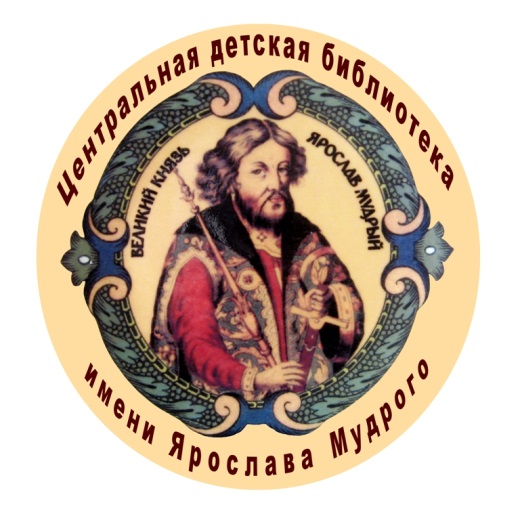 Программа VII Международной научно-практической конференции
Конференция приурочена ко Дню памяти
святого благоверного князя Ярослава МудрогоКонференция приурочена ко Дню памяти святого князя Ярослава Мудрого5 марта25 февраляМесто проведения – Мэрия города Ярославля
адрес: ул. Андропова, 69.30–10.00 – регистрация участников конференции
10.00–10.30 – приветствия
10.30–14.00 – работа конференции
14.30–18.00 – экскурсия в Спасо-Яковлевский Димитриев мужской монастырь
(около г. Ростова Великого Ярославской области)Работа конференцииСмолина Ксения Павловна, Московский педагогический государственный университет, доктор филологических наук, профессор.
"Славянская цивилизация и глобальные процессы современного мира: новые вызовы и новые ответы".Данилова Марина Дмитриевна, Центральная детская библиотека им. Ярослава Мудрого Централизованной системы детских библиотек г. Ярославля, ведущий специалист Визит-центра «Ярослав Мудрый».
"Ярослав Мудрый: «гений места".Андреев Владимир Васильевич, Центр по изучению русской и европейской историографии, научный сотрудник (г. С-Петербург). 
"Внешняя политика Ярослава Мудрого в трудах французских историков".Самойлов Кирилл Глебович, Новгородский государственный университет им. Ярослава Мудрого, заведующий секцией кафедры истории России и архивоведения, заведующий сектором отдела изучения проблем археологии Новгородской земли (г. Великий Новгород). 
Старая Русса в эпоху Ярослава Мудрого.Власюк Юрий Леонидович, Белорусский государственный университет, студент исторического факультета; научный руководитель Медяник Владимир Ильич, кандидат исторических наук, доцент кафедры этнологии, музеологии и истории искусств (гг. Минск – Малорита, Брестская область, Республика Беларусь). 
Оборонительные башни «волынского типа» на территории Беларуси: история и современность.Комаровская Людмила Викторовна, Национальная библиотека Беларуси, заведующая отделом экскурсионно-методической работы (г. Минск, Республика Беларусь).
Влияние древнерусского наследия на формирование информационной культуры экскурсантов Национальной библиотеки Беларуси.Паршина Александрина Петровна, Национальная библиотека Беларуси, издательский отдел, редактор 2 категории (г. Минск, Республика Беларусь) 
«Слово о полку Игореве» в поэтических переводах Я. Купалы и Р. Бородулина.Ваняшова Маргарита Георгиевна, Ярославский государственный театральный институт, доктор филологических наук, профессор кафедры общих гуманитарных наук и театроведения.
Пушкин и Карамзин. «Народ безмолвствует...» (К проблеме пушкинского карамзинизма).Горошников Виталий Владимирович, ООО «Арт-холдинг «Медиарост», директор, кандидат филологических наук (г. Рыбинск).
Научно-популярная краеведческая региональная книжная серия «Библиотека ярославской семьи».Обзор стендовых докладов.26 февраляМесто проведения – Центральная детская библиотека
имени Ярослава Мудрого
адрес: ул. Труфанова, д. 17, корп. 2
тел. (4852) 53-68-249.30–10.00 – регистрация участников конференции
10.00–10.30 – экскурсия по библиотеке
10.30–17.00 – работа конференцииРабота конференцииЛевагина Светлана Николаевна, Областная юношеская библиотека им. А. А. Суркова, ведущий методист научно-методического отдела (г. Ярославль).
Книга как атрибут визуального образа Ярослава Мудрого и членов его семьи.Корнилов Владимир Ильич, Ярославский филиал Ленинградского государственного университета им. А. С. Пушкина, кандидат экономических наук, доцент кафедры экономики и управления.
Александр Невский – великий воин, дипломат и подвижник православной церкви.Боровиков Сергей Владимирович, Ярославский государственный университет им. П. Г. Демидова, магистрант исторического факультета. 
Военные заслуги Довмонта Псковского.Валуев Демьян Валерьевич, Смоленский государственный университет, кандидат исторических наук, доцент кафедры всеобщей истории. 
Судьба Смоленской крепостной стены в годы индустриализации.Аграфонов Петр Геннадьевич, Ярославский государственный педагогический университет им. К. Д. Ушинского, кандидат исторических наук, доцент кафедры отечественной истории.
Ярославль в Нидерландских источниках XVII века.Серова Ирина Александровна, Музей истории города Ярославля, старший научный сотрудник.
Семья Н. М. Карамзина в Ярославле: из частной переписки 1812 года.Гапонова Светлана Ильинична, Торопецкий колледж, преподаватель (Тверская область).
Поборники благочестия.Галунова Светлана Николаевна, Череповецкий государственный университет, кандидат искусствоведения, доцент кафедры профессионального и технологического образования, член Союза художников России (Вологодская область).
Исторический контекст развития иконописания в Череповецком крае во второй половине XVII – начале XX вв.Щекотилов Владимир Геннадьевич, ООО «Верто», инженер-геодезист, кандидат технических наук, старший научный сотрудник (г. Тверь);
Щекотилова Светлана Николаевна, Военная академия воздушно-космической обороны, научный сотрудник (г. Тверь).
Православная топонимика Ярославской губернии.Филиппова Вера Ивановна, Череповецкий государственный университет, профессор кафедры профессионального и технологического образования, член Союза художников России. 
Образ храмовой архитектуры в творчестве вологодских художников XX – начала XXI вв. в контексте сохранения историко-культурных традиций.Смелкова Светлана Александровна, Череповецкий государственный университет, студент (Вологодская область). 
Образы Поволжья в творчестве Бориса Кустодиева.Смарагдов Андрей Николаевич, директор Издательского дома «Ярослав Мудрый»; 
Смарагдова Марина Павловна, журналист, режиссер (г. Ярославль).
Презентация фильма «Андрей Александрович Титов».Ступкин Евгений Иванович, Тверское областное краеведческое общество, Член Союза писателей РФ, Почетный работник культуры Тверской области.
Павел Григорьевич Демидов и Иван Михайлович Сердюков – внуки Акинфия Демидова.Бородкин Александр Викторович, Ярославский филиал Московского финансово-юридического университета, кандидат исторических наук, доцент, заведующий кафедрой гуманитарных дисциплин.
Основные этапы формирования ярославских диаспор.Иерусалимская Светлана Юрьевна, Ярославский государственный университет им. П. Г. Демидова, кандидат исторических наук, младший научный сотрудник.
Духовные училища Верхнего Поволжья во второй половине XIX в.Пакшина Наталья Алексеевна, Арзамасский политехнический институт (филиал) Нижегородского государственного политехнического университета им. Р. Е. Алексеева, кандидат технических наук, доцент (Нижегородская область).
Начальница Ярославского женского училища духовного ведомства.Ковалева Ирина Федоровна, ООО «Арт-холдинг «Медиарост», руководитель проектов (г. Рыбинск).
Частные библиотеки и коллекции ярославцев конца XIX века (по материалам Е. Н. Опочинина).Русинова Наталья Александровна, ярославская средняя общеобразовательная школа № 17, заведующая библиотекой, Почетный работник общего образования РФ.
Любительский театр как культурное явление своего времени (на примере Норского народного театра Ярославского уезда).Кузьмина Ольга Михайловна, Тверской государственный технический университет (филиал в г. Ржеве), кандидат педагогических наук, доцент, председатель Ржевского краеведческого общества (г. Ржев, Тверская область).
Музыкально–художественная жизнь периода Великой Отечественной войны 1941–1945 гг. Новые архивные поиски.Кузнецова Татьяна Николаевна, Централизованная библиотечная система г. Ярославля, заведующая филиалом № 7.
Читая имена на старой афише.Марасанова Виктория Михайловна, Ярославский государственный университет им. П. Г. Демидова, доктор исторических наук, профессор, заведующая кафедрой, председатель Ярославского городского отделения Всероссийского общества охраны памятников истории и культуры.
Деревянный дом в городской среде Ярославля.Барсукова-Сурикова Евгения Сергеевна, Даниловская художественная галерея, заведующая выставочным залом (Ярославская область); 
Бакарягин Степан Сергеевич, Ярославский государственный университет им. П. Г. Демидова, студент.
Дом А. Г. Смирнова как образец деревянной застройки города Данилова.Карлашова Надежда Алексеевна, Ярославский государственный университет им. П. Г. Демидова, студент-магистрант исторического факультета.
Ярославская майолика как часть историко-культурного наследия и туристский ресурс.Дейнега Ирина Андреевна, Детская школа искусств № 4 г. Ярославля, преподаватель художественных дисциплин.
Книга как арт-объект: популяризация и повышение статуса книги среди подростков в современной школе искусств.Анатольева Ирина Сергеевна, Музей истории города Ярославля, заведующая организационно-массовым отделом.
Ресурсы Музея истории города в патриотическом воспитании юных ярославцев. Перспективы развития праздника «Посвящение в Ярославичи».Смирнов Борис Евгеньевич, Ярославский градостроительный колледж, преподаватель социально-гуманитарных дисциплин.
Роль исторического краеведения в воспитании патриотизма во взаимодействии с учреждениями культуры г. Ярославля при обучении студентов истории.Выступления по скайпу:Кругляк Марина Эдуардовна, Житомирский государственный технологический университет, кандидат исторических наук, доцент кафедры гуманитарных и социальных наук (г. Житомир, Украина). 
Древняя Русь в творческом наследии академика Б. А. Кругляка.Огнева Ирина Николаевна, Централизованная библиотечная система г. Арзамаса Нижегородской области, заведующая методическим отделом. 
Использование Интернет-сервисов в библиотечной работе по духовному краеведению.Стендовые докладыМиролюб Стоянович, Ниш, Сербия.Первая мировая война в стихотворениях дипломата Степана Ивановича Чахотина.Шеретюк Руслана Николаевна, Ровенский государственный гуманитарный университет, доктор исторических наук, профессор кафедры изобразительного и декоративно-прикладного искусства (Украина). 
Идея христианского универсализма в Галицко-Волынской летописи.Таланин Виталий Игоревич, Запорожский институт экономики и информационных технологий, кандидат физико-математических наук, профессор, заместитель заведующего кафедрой компьютерных наук и программной инженерии (Украина).
Родословная боярского рода из Неревского конца Великого Новгорода (X–XVI вв.).Шумилов Евгений Николаевич, кандидат исторических наук (г. Пермь).
«И иде на Оку рѣку и на Волгу…» (о восточном походе киевского князя Святослава Игоревича).Инфанова Софья Васильевна, Педагогический институт Тихоокеанского государственного университета, факультет востоковедения и истории, студент; научный руководитель Сливко Станислав Вадимович, кандидат исторических наук, старший преподаватель кафедры отечественной и всеобщей истории (г. Хабаровск). 
Правление Ярослава Мудрого в оценках российских историков XVIII – начала XIX вв.Починок Людмила Сергеевна, Педагогический институт Тихоокеанского государственного университета, факультет востоковедения и истории, студент; научный руководитель Сливко Станислав Вадимович, кандидат исторических наук (г. Хабаровск).
Историческое наследие Н. М. Карамзина в освещении и оценках российских историков XIX века.Быстренкова Ольга Сергеевна, Педагогический институт Тихоокеанского государственного университета, факультет востоковедения и истории, студент; научный руководитель Сливко Станислав Вадимович, кандидат исторических наук (г. Хабаровск). 
Проблема самобытности исторического развития России в российской историографии XVIII – начала XIX вв.Чукреева Мария Александровна, Башкирский государственный педагогический университет им. М. Акмуллы, аспирант, научный руководитель Бенин Владислав Львович, доктор педагогических наук, профессор (Республика Башкортостан).
К проблеме создания в библиотеке фонда аудиокниг.Васильев Геннадий Никандрович, Псковская общеобразовательная школа-интернат, заместитель директора по учебно-воспитательной работе, Заслуженный учитель РФ.
Ознакомление учащихся с первыми русскими святыми Борисом и Глебом при изучении краеведческого курса «Культура и искусство древнего Пскова»Начало формыКонец формы